Publicado en Zaragoza el 18/09/2020 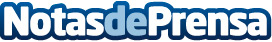 ¿Los inalámbricos están desfasados? Por supuesto que no, por telefonoinalambrico.orgEn pleno año 2020, inmersos ya camino de la tercera década del siglo XXI, hay gente que opina que a día de hoy, con  la era del smartphone, los teléfonos fijos inalámbricos son un producto que está completamente pasado de moda, pues bien, aquí vienen los motivos por los que considerar que estas hipótesis no son ciertas, porque estas son las principales ventajas de los fijos inalámbricos:Datos de contacto:Paloma650430210Nota de prensa publicada en: https://www.notasdeprensa.es/los-inalambricos-estan-desfasados-por-supuesto Categorias: Imágen y sonido Telecomunicaciones Entretenimiento Consumo http://www.notasdeprensa.es